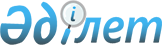 О признании утратившим силу решения Бородулихинского районного маслихатаРешение Бородулихинского районного маслихата области Абай от 28 августа 2023 года № 7-7-VIII. Зарегистрировано Департаментом юстиции области Абай 31 августа 2023 года № 111-18
      В соответствии с пунктом 2 сатьи 27 Закона Республики Казахстан "О правовых актах" Бородулихинский районный маслихат РЕШИЛ:
      1. Признать утратившим силу решение Бородулихинского районного маслихата Восточно-Казахстанской области от 28 июня 2018 года № 23-9-VI "Об утверждении Регламента собрания местного сообщества по Бородулихинскому району" (зарегистрировано в Реестре государственной регистрации нормативных правовых актов за № 5-8-165).
      2. Настоящее решение вводится в действие по истечении десяти календарных дней после дня его первого официального опубликования.
					© 2012. РГП на ПХВ «Институт законодательства и правовой информации Республики Казахстан» Министерства юстиции Республики Казахстан
				
С. Урашева
